РЕШЕНИЕ № 20 8 октября  2013 года                                                                                               с. Эсто-Алтай«О внесении изменений и дополнений вУстав  Эсто-Алтайского сельскогомуниципального образования Республики Калмыкия»В целях приведения Устава Эсто-Алтайского сельского муниципального образования Республики Калмыкия в соответствие с федеральным и республиканским законодательством, в соответствие с пунктом 1 части 10 статьи 35, статьи 44 Федерального закона от 6 октября 2003 года № 131-ФЗ «Об общих принципах организации местного самоуправления в Российской Федерации», пунктом 1 части 1 статьи 23 Устава  Эсто-Алтайского сельского муниципального образования Республики Калмыкия, Собрание депутатов Эсто-Алтайского сельского муниципального образования Республики Калмыкия решило:1. Внести в Устав  Эсто-Алтайского сельского муниципального образования Республики Калмыкия, утверждённого решением Собрания депутатов  Эсто-Алтайского сельского муниципального образования Республики Калмыкия от 18 октября 2009 года № 16 (с изменениями и дополнениями от 7 мая 2010 года № 10 ,от 28 сентября 2010 года № 22, от 11 мая 2011 года № 9, от 21 октября 2011 года № 23, от 24 апреля 2012 года № 6, от 2 ноября 2012 года № 17, от 2 апреля 2013 года № 4), изменения согласно приложению к настоящему решению.             2. Главе  Эсто-Алтайского сельского муниципального образования Республики Калмыкия в порядке, установленном  Федеральным законом от 21 июля 2005 года №97-ФЗ «О государственной регистрации уставов муниципальных образований», представить настоящее решение на государственную регистрацию.             3. Опубликовать (обнародовать) настоящее решение после его государственной регистрации.4. Настоящее решение, за исключением пунктов 2, 3 решения, вступает в силу со дня его официального опубликования (обнародования).Пункт 2, 3 решения вступают в силу с момента подписания.Глава  Эсто-Алтайского сельскогомуниципального образованияРеспублики Калмыкия (ахлачи),Председатель Собрания депутатов      Эсто-Алтайского  сельскогомуниципального образованияРеспублики Калмыкия                                                                                             Гамзаев Ш.А.Приложение к решениюСобрания депутатовЭсто-Алтайского сельскогомуниципального образованияРеспублики Калмыкияот 8 октября 2013 г. № 20.Текст изменений и дополнений, внесённых в Устав Эсто-Алтайского сельского муниципального образования  - в пункте 24 части 1 статьи 7 после слов «осуществление мероприятий по» дополнить словами  «территориальной обороне и»;  - пункт 9.1. части 1 статьи 8 изложить в следующей редакции: «9.1) организация  профессионального образования и дополнительного профессионального образования выборных должностных лиц местного самоуправления, членов выборных органов местного самоуправления, депутатов представительных органов муниципальных образований, муниципальных служащих и работников муниципальных учреждений;»- в пункте 26 части 1 статьи 33 после слов «осуществление мероприятий по» дополнить словами «территориальной обороне и».ХАЛЬМГ ТАНhЧИНЭСТО-АЛТАЙСК СЕЛƏНƏМУНИЦИПАЛЬН БYРДЭЦИИНДЕПУТАТНЫРИН ХУРЫГ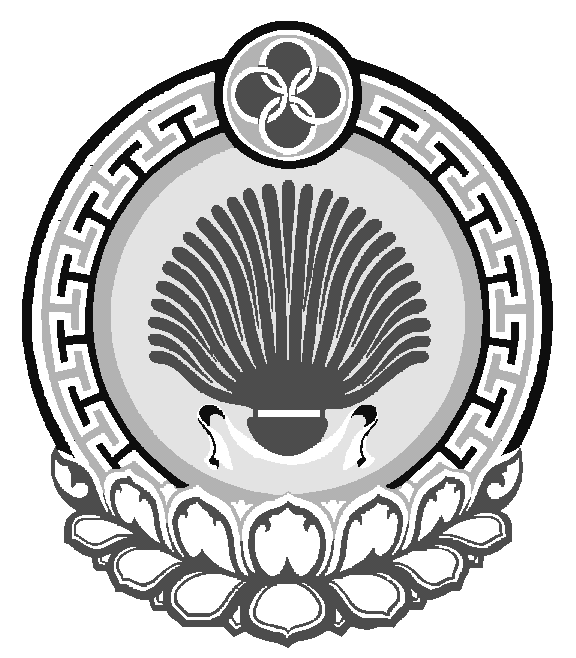 ЭСТО-АЛТАЙСКОЕ СЕЛЬСКОЕМУНИЦИПАЛЬНОЕОБРАЗОВАНИЕРЕСПУБЛИКИ КАЛМЫКИЯСОБРАНИЕ ДЕПУТАТОВ359026, Республика Калмыкия, с. Эсто-Алтай, ул. Карла МарксаИНН 0812900527, т. (84745) 98-2-41, e-mail: Esto-Altay@ yandex.ru359026, Республика Калмыкия, с. Эсто-Алтай, ул. Карла МарксаИНН 0812900527, т. (84745) 98-2-41, e-mail: Esto-Altay@ yandex.ru359026, Республика Калмыкия, с. Эсто-Алтай, ул. Карла МарксаИНН 0812900527, т. (84745) 98-2-41, e-mail: Esto-Altay@ yandex.ru